BULLETIN BOARD:Today:10:00 am Sabbath School11:15 am Worship ServicePlease stay and join us for potluck5:50  pm       SunsetSunday: 9:00 am      Crossroads Radio Ministry Program 
                     KAHI AM 950 or streaming live: www.kahi.com   Thursday:noon 	     Information for the bulletin to to Renee’Friday:5:56  pm     SunsetShingle Springs SDA Church           530-677-2764         Pastor:		Elder Jovan Ilijev	
Elder: 		Marcol Greenlaw	 (& Treasurer)Head Deacon:   Charles Kelley             
Health Director: Audrey Greenlaw	God demonstrated His own love for us in this:  While we were still sinners, Christ died for us Romans 5:8I have loved you with an everlasting love     Jeremiah 31:3SHINGLE SPRINGS SDA CHURCH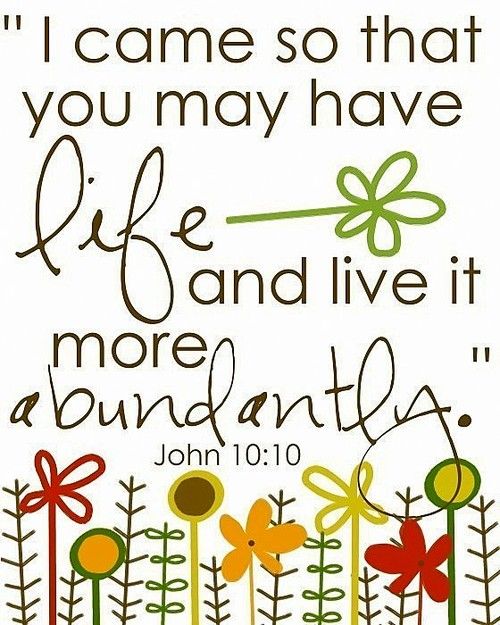 3149 North Shingle Rd, Shingle Springs, CA 95682                     www.facebook.com/ShingleSpringsSDA                 www.shinglesprings.adventistfaith.org   SHINGLE SPRINGS SDA CHURCHFebruary 23, 20193149 North Shingle Rd, Shingle Springs, CA 95682                     www.facebook.com/ShingleSpringsSDA                 www.shinglesprings.adventistfaith.org   SHINGLE SPRINGS SDA CHURCHFebruary 23, 20193149 North Shingle Rd, Shingle Springs, CA 95682                     www.facebook.com/ShingleSpringsSDA                 www.shinglesprings.adventistfaith.org   SHINGLE SPRINGS SDA CHURCHFebruary 23, 2019CHURCH AT STUDY       10:00 A.M. - 11:00 A.M.CHURCH AT STUDY       10:00 A.M. - 11:00 A.M.CHURCH AT STUDY       10:00 A.M. - 11:00 A.M.WELCOMESONGS OF PRAISEPRAYER & LESSON STUDY                                     Cradle Roll Sabbath School in Mother’s Room at 10:00 A.M.PRAYER & LESSON STUDY                                     Cradle Roll Sabbath School in Mother’s Room at 10:00 A.M.PRAYER & LESSON STUDY                                     Cradle Roll Sabbath School in Mother’s Room at 10:00 A.M.WORSHIP SERVICE        11:15 A.M. - 12:45 P.M.WORSHIP SERVICE        11:15 A.M. - 12:45 P.M.WORSHIP SERVICE        11:15 A.M. - 12:45 P.M.WELCOME/ANNOUNCEMENTHEALTH NUGGET                                                     Dr. Ben Ling                                                 OPENING PRAYERVal LumbarPRAISE IN SONG  PRAISE IN SONG  PRAISE IN SONG  OFFERING  Local Conference AdvanceOFFERING  Local Conference AdvanceOFFERING  Local Conference AdvancePRAYER OF INTERCESSIONPRAYER OF INTERCESSIONPRAYER OF INTERCESSIONSCRIPTURE  Jeremiah 17:9-10SERMON  Conflict of InterestVal LumbarCLOSING SONG   CLOSING SONG   CLOSING SONG   CLOSING PRAYERVal Lumbar         Please stay and join us for potluck